Using the Ancestry Library Edition Database 
Robin McDonough, MS Ed
St. Louis County Library
History & Genealogy Department
slcl.org
General informationWhy use Ancestry Library Edition?Ancestry Library Edition vs Ancestry.com subscriptionHow to accessLayoutLearning center tabResearch aidsMapsCharts and forms tabCharts and formsCensus formsSearch tipsLess is more/add if necessaryThink about what is likely to be on recordExact box Asterisk/wild cardSearch for othersKeywordsFiltersView original recordSuggested recordsBrowseSearch tabCensus & voter listsBirth, marriage & death Database not completeMany records not available for privacy reasonsMilitary Immigration & travelCard catalog KeywordNarrowAll categories/search by locationPrinting and savingMessage boards tabNew collections tabPublic member treesCan be valuable Beware/prove Final thoughts 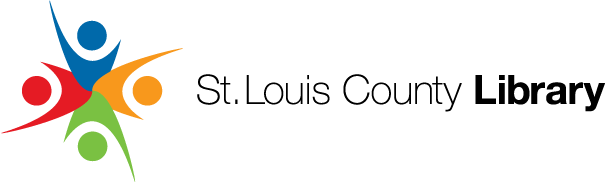 